РОССИЙСКАЯ ФЕДЕРАЦИЯОРЛОВСКАЯ ОБЛАСТЬТРОСНЯСКИЙ РАЙОНАДМИНИСТРАЦИЯ ПЕННОВСКОГО СЕЛЬСКОГО ПОСЕЛЕНИЯП О С Т А Н О В Л Е Н И Еот   27 февраля 2013 г №  18Об утверждении схемы водоснабжения                                                             и водоотведения  п. Рождественский ,                                                                            схемы водоснабжения п. Колычевский                                                         Пенновскогосельского поселения	                 В соответствии с Федеральным Законом от   07.12.2011 года № 416 – ФЗ « О водоснабжении  и водоотведении»    администрация Пенновского сельского поселенияПОСТАНОВЛЯЕТ:   1. Утвердить    схему водоснабжения и водоотведения п. Рождественский  Пенновского сельского поселения ( согласно приложения).    2. Утвердить    схему водоснабжения   п.  Колычевский   Пенновского сельского поселения ( согласно приложения).    3. Настоящее  постановление подлежит обнародованию в  установленном порядке.     4. Контроль  за  исполнением данного постановления  возложить на главу сельского поселения.Глава сельского поселения                                                                      Т.И.Глазкова	 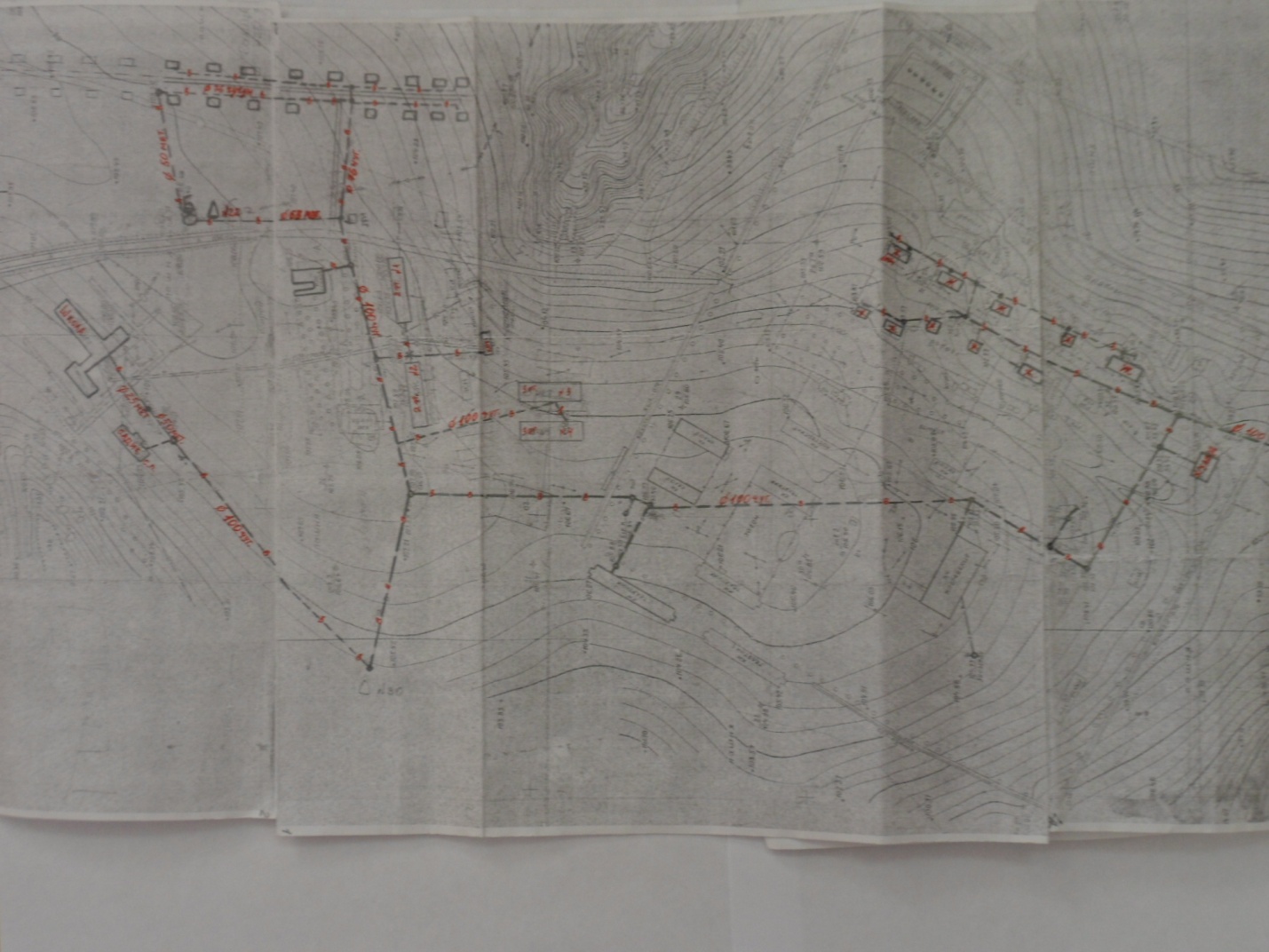 